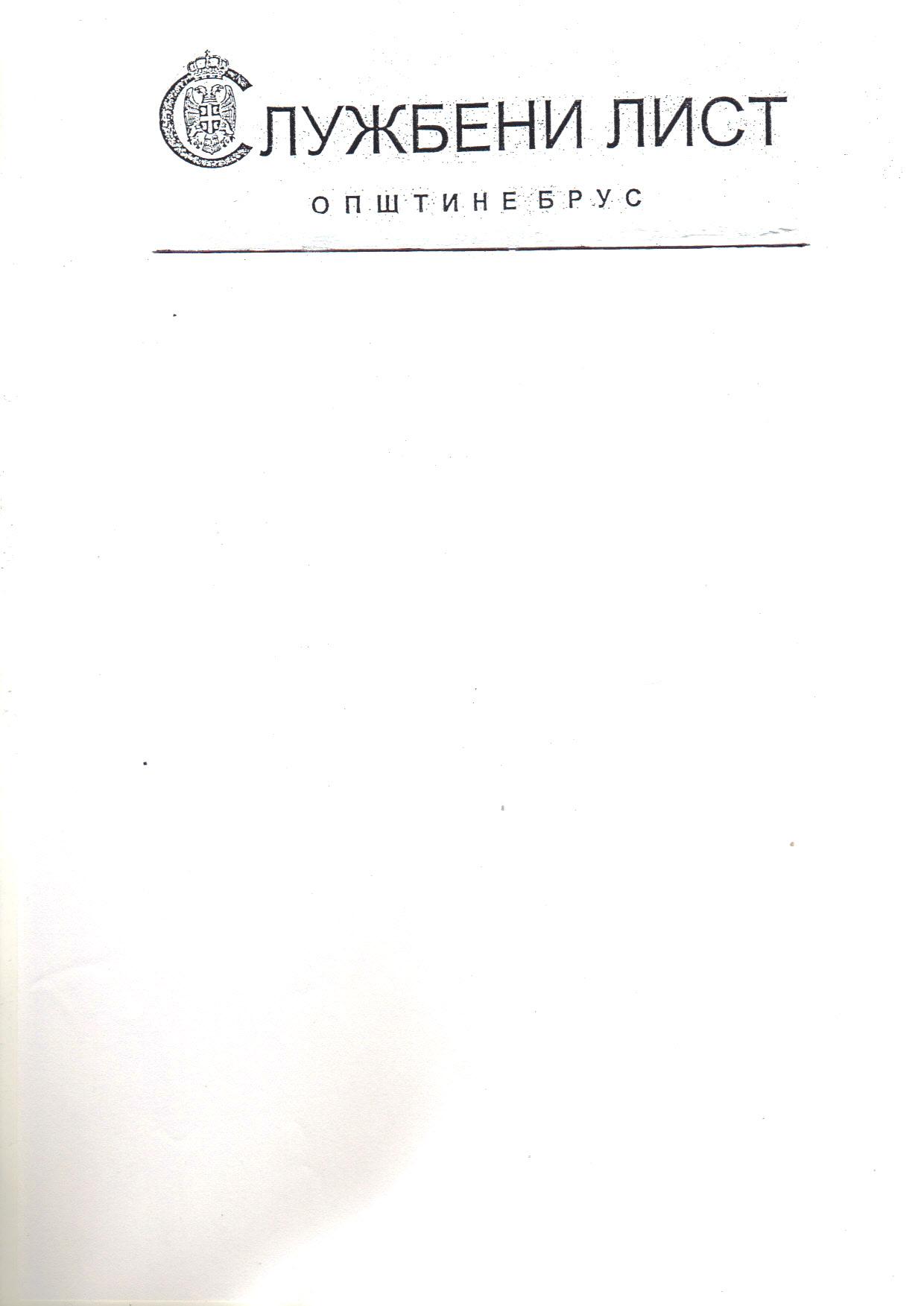                 	    	     	               Лист излази према потребиГОДИНА ХХIX  БРОЈ  13.     22.09.2020. годинe         годишња претплата 2.700.-дин.   							              (аконтација).                 Цена овог броја 410,00 дин. 							              Рок за рекламацију 10 данаНа основу члана 32. Закона о локалној самоуправи („Службени гласник РС“, број 129/07, 83/2014-др.закон, 101/2016-др.закон и 47/2018) и члана 40. Статута општине Брус („Службени лист општине Брус“, број 2/19),	Скупштина општине Брус на седници одржаној дана 22.09.2020. године, донела јеР Е Ш Е Њ ЕО ДАВАЊУ САГЛАСНОСТИ НА ГОДИШЊИ ПЛАН РАДА  ПРЕДШКОЛСКЕ УСТАНОВЕ„ ПАХУЉИЦЕ“ БРУС ЗА ШКОЛСКУ 2020/2021 ГОДИНУДАЈЕ СЕ сагласност на Годишњи план рада Предшколске установе „Пахуљице“ Брус  за школску 2020/2021 годину, који је 10.09.2020. године донео Управни одбор установе, под бројем 354/20.Ово Решење објавити у „Службеном листу општине Брус“.СКУПШТИНА ОПШТИНЕ БРУСБРОЈ: 023-14/2020-I                                                                 ПРЕДСЕДНИК СКУПШТИНЕ22.09.2020.године                                                                   Драгана Деспотовић, дипл.ецц., с.р.             _______________________________________На основу члана 32. Закона о локалној самоуправи („Службени гласник РС“, број 129/07, 83/2014-др.закон, 101/2016-др.закон и 47/2018) и члана 40. Статута општине Брус („Службени лист општине Брус“, број 2/19),	Скупштина општине Брус на седници одржаној дана 22.09.2020. године, донела јеР Е Ш Е Њ ЕО ДАВАЊУ САГЛАСНОСТИ НА ОПЕРАТИВНЕ ПЛАНОВЕ ПРЕДШКОЛСКЕ УСТАНОВЕ„ ПАХУЉИЦЕ“ БРУС ЗА ШКОЛСКУ 2020/2021 ГОДИНУДАЈЕ СЕ сагласност на Оперативне планове Предшколске установе „Пахуљице“ Брус  за школску 2020/2021 годину, и то: Оперативни план рада установе за време прекида остваривања непосредног рада са децом у одређеном временском периоду број 361-1/2020 од  10.09.2020. године, Оперативни план рада установе за време рада установе у ограниченом капацитету број 361-2/2020 од 10.09.2020. године и Оперативни план рада установе у пуном капацитету број 361-3/2020 од 10.09.2020. године, које је усвојио Управни одбор под бројем 361/20 од 10.09.2020. године.Ово Решење објавити у „Службеном листу општине Брус“.СКУПШТИНА ОПШТИНЕ БРУСБРОЈ: 023-14-1/2020-I                                                  ПРЕДСЕДНИК СКУПШТИНЕ22.09.2020.године                                                       Драгана Деспотовић, дипл.ецц. , с.р.              На основу члана 32. Закона о локалној самоуправи („Службени гласник РС“, број 129/07, 83/2014-др.закон, 101/2016-др.закон и 47/2018) и члана 40. Статута општине Брус („Службени лист општине Брус“, број 2/19),	Скупштина општине Брус на седници одржаној дана 22.09.2020. године, донела јеР Е Ш Е Њ ЕДАЈЕ СЕ сагласност на Одлуку о изменама и допунама Правилника о условима за упис, пријем и испис деце и оставаривање права, обавеза и услуга у  Предшколској установи „Пахуљице“ Брус , коју је донео Управни одбор ПУ „Пахуљице“под бројем 356/20 од 10.09.2020. године.Ово Решење објавити у „Службеном листу општине Брус“.СКУПШТИНА ОПШТИНЕ БРУСБРОЈ:61-7/2020-I                                                               ПРЕДСЕДНИК СКУПШТИНЕ22.09.2020.године                                                             Драгана Деспотовић, дипл.ецц., с.р.             ________________________________________На основу  члана 32. Закона о локалној самоуправи («Службени гласник РС», број  129/2007 и 47/18), члана 30. став 5. Закона о предшколском васпитању и образовању („Службени гласник РС“, број 18/10, 101/17, 113/17-др.закон, 95/18-др.закон и 10/19) и члана 40. Статута општине Брус («Службени лист општине Брус», број 2/19), 	Скупштина општине Брус, на седници одржаној дана 22.09.2020.године, донела је Р Е Ш Е Њ ЕО ДАВАЊУ САГЛАСНОСТИ  ПУ „ПАХУЉИЦЕ“ БРУСНА УПИСАНИ БРОЈ  ДЕЦЕ У  ВАСПИТНЕ ГРУПЕУсваја се захтев ПУ „Пахуљице“ Брус број 341/20 од 08.09.2020. године и ДАЈЕ СЕ САГЛАСНОСТ на већи односно мањи број деце који је уписан у васпитне групе. Решење објавити у «Службеном  листу општине Брус».СКУПШТИНА ОПШТИНЕ БРУС	     БРОЈ:61-5/2020-I		                                                 ПРЕДСЕДНИК СКУПШТИНЕ 22.09.2020.године                                                                   Драгана Деспотовић, дипл.ецц., с.р.______________________________________На основу члана 104. став 3. Закона о основама система образовања и васпитања („Службени гласник РС“, број 88/17, 27/18-др.закон, 10/19 и 6/20) и члана 40. Статута општине Брус („Службени лист општине Брус“, број 2/19),	Скупштина општине Брус на седници одржаној дана 22.09.2020. године, донела је О Д Л У К УО МРЕЖИ ЈАВНЕ ПРЕДШКОЛСКЕ УСТАНОВЕ НА ТЕРИТОРИЈИ ОПШТИНЕ БРУСЧлан 1.            Овом Одлуком утврђује се број и просторни распоред предшколске установе на територији општине Брус (у даљем тексту: мрежа предшколске установе).Члан 2.            На територији општине Брус мрежу предшколске установе чини Предшколска установа “Пахуљице“, која делатност предшколског васпитања и образовања обавља у седишту, у Брусу, ул.Јосипа Панчића бб и ван седишта, организовањем група (при школама и амбулантама) за обављање припремног предшколског програма.Члан 3.Васпитно–образовни рад,организује се двадесет часова недељно,  у следећим местима:Васпитно–образовни рад, организује се десет часова недељно,  у следећим местима:Члан 4.         Предшколска установа у објектима и просторијама које користи у оквиру своје делатности развија и остварује програме предшколског васпитања и образовања, и то:- програм неге и васпитања деце узраста до 3 године старости,- програм предшколског васпитања и образовања деце од 3 године до припремног предшколског    програма (3-5,5 година),-припремни предшколски програм (5,5 - 6,5 година),-различите облике и програме в.о. рада,-други облици рада са децом у складу са законом.Члан 5.         Програм припреме деце пред полазак у основну школу, у оквиру предшколског васпитања и образовања, траје четири сата дневно, најмање девет месеци.Члан 6.	Ова Одлука ступа на снагу осмог дана од дана објављивања у „Службеном листу општине Брус“.СКУПШТИНА ОПШТИНЕ БРУСБРОЈ: 61-6/2020-I                                                                   ПРЕДСЕДНИК СКУПШТИНЕ22.09.2020. године                                                                Драгана Деспотовић, дипл.ецц., с.р.               ________________________________С А Д Р Ж А Ј										    С Т Р А Н А226. ОДЛУКА		о давању сагласности на Годишњи план рада ПУ „Пахуљице“			Брус за школску 2020/2021 годину					237227. ОДЛУКА		о давању сагласности на Оперативне планове ПУ „Пахуљице“			Брус за школску 2020/2021 годину					237228. РЕШЕЊЕ	о давању сагласности на Одлуку о изменамаи допунама 			Правилника о условима за упис, пријем и испис деце у 			ПУ „Пахуљице“ Брус						238229. РЕШЕЊЕ	о давању сагласности ПУ „Пахуљице“ Брус на уписани број			деце у васпитне групе						238230. ОДЛУКА		о Мрежи јавне предшколске установе на територији			општине Брус								239_________________________________________________________________ИЗДАВАЧ: Општинска управа Брус, телефон 3150101 (037) жиро-рачун број: 840-742351843-94 са позивом 97 на број 11-029- Главни и одговорни уредникБОБАН СИМИЋ, Секретар Скупштине општине Брус.Ред.Бр.Припремна групаНазив простораБрој деце за ППП1.БрзећеШкола у Брзећу52.ЛепенацШкола у Лепенцу53.ИгрошШкола у Игрошу64.ЗлатариАмбуланта у Златарима85.Велика ГрабовницаШкола у В.Грабовици56.РазбојнаШкола у Разбојни6УКУПНОУКУПНОУКУПНО35Ред.Бр.Припремна групаНазив простораБрој деце за ППП1.ЖуњеШкола у Жуњу22.ГрашевциШкола у Грашевцима33.МилентијаШкола у Милентији24.ДупциШкола у Дупцима3                                               УКУПНО10